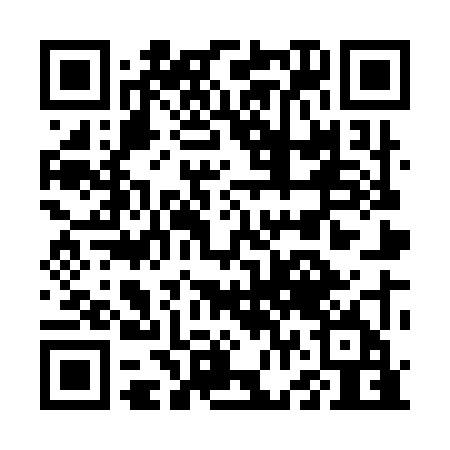 Prayer times for Amberson Valley Estates, Pennsylvania, USAMon 1 Jul 2024 - Wed 31 Jul 2024High Latitude Method: Angle Based RulePrayer Calculation Method: Islamic Society of North AmericaAsar Calculation Method: ShafiPrayer times provided by https://www.salahtimes.comDateDayFajrSunriseDhuhrAsrMaghribIsha1Mon4:085:451:155:138:4410:212Tue4:085:461:155:148:4410:213Wed4:095:461:155:148:4410:204Thu4:105:471:155:148:4310:205Fri4:115:471:155:148:4310:206Sat4:115:481:155:148:4310:197Sun4:125:491:165:148:4210:188Mon4:135:491:165:148:4210:189Tue4:145:501:165:148:4210:1710Wed4:155:511:165:148:4110:1611Thu4:165:511:165:148:4110:1612Fri4:175:521:165:148:4010:1513Sat4:185:531:165:148:4010:1414Sun4:195:531:175:148:3910:1315Mon4:205:541:175:148:3910:1216Tue4:215:551:175:148:3810:1117Wed4:235:561:175:148:3710:1018Thu4:245:571:175:148:3710:0919Fri4:255:571:175:148:3610:0820Sat4:265:581:175:148:3510:0721Sun4:275:591:175:138:3410:0622Mon4:296:001:175:138:3410:0523Tue4:306:011:175:138:3310:0424Wed4:316:021:175:138:3210:0225Thu4:326:031:175:138:3110:0126Fri4:346:041:175:128:3010:0027Sat4:356:041:175:128:299:5928Sun4:366:051:175:128:289:5729Mon4:376:061:175:128:279:5630Tue4:396:071:175:118:269:5431Wed4:406:081:175:118:259:53